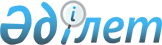 Жұмыспен қамтуға жәрдемдесудің белсенді шараларына қатысатын адамдарға кәсіпкерлікті дамытуды мемлекеттік қолдауды ұйымдастыру және қаржыландыру қағидасын бекіту туралы
					
			Күшін жойған
			
			
		
					Қазақстан Республикасы Үкіметінің 2011 жылғы 18 шілдедегі № 816 қаулысы. Күші жойылды - Қазақстан Республикасы Үкіметінің 2015 жылғы 27 шілдедегі № 592 қаулысымен      Ескерту. Күші жойылды - ҚР Үкіметінің 27.07.2015 № 592 (алғашқы ресми жарияланған күнінен бастап қолданысқа енгізіледі) қаулысымен.      Қазақстан Республикасының Үкіметі ҚАУЛЫ ЕТЕДІ:



      1. Қоса беріліп отырған Жұмыспен қамтуға жәрдемдесудің белсенді шараларына қатысатын адамдарға кәсіпкерлікті дамытуды мемлекеттік қолдауды ұйымдастыру және қаржыландыру қағидасы бекітілсін.



      2. Осы қаулы алғашқы ресми жарияланған күнінен бастап күнтізбелік он күн өткен соң қолданысқа енгізіледі.      Қазақстан Республикасының 

      Премьер-Министрі                           К. Мәсімов      Қазақстан Республикасы 

      Үкіметінің       

      2011 жылғы 18 шілдедегі

      № 816 қаулысымен  

      бекітілген   

Жұмыспен қамтуға жәрдемдесудiң белсендi шараларына қатысатын

адамдарға кәсiпкерлiктi дамытуға мемлекеттiк қолдауды

ұйымдастыру және қаржыландыру қағидасы      Ескерту. Қағида жаңа редакцияда - ҚР Үкіметінің 20.02.2014 N 121 қаулысымен (алғашқы ресми жарияланған күнінен кейін күнтізбелік он күн өткен соң қолданысқа енгізіледі). 

1. Жалпы ережелер

      1. Осы Жұмыспен қамтуға жәрдемдесудiң белсендi шараларына қатысатын адамдарға кәсiпкерлiктi дамытуды мемлекеттiк қолдауды ұйымдастыру және қаржыландыру қағидасы (бұдан әрi – Қағида) Қазақстан Республикасының «Халықты жұмыспен қамту туралы» 2001 жылғы 23 қаңтардағы, «Жеке кәсіпкерлік туралы» 2006 жылғы 31 қаңтардағы заңдарына сәйкес әзірленді және Қазақстан Республикасы Үкiметiнiң 2013 жылғы 19 маусымдағы № 636 қаулысымен бекiтiлген Жұмыспен қамту 2020 жол картасының (бұдан әрi – Бағдарлама) екiншi бағытына қатысатын адамдарға кәсіпкерлікті дамытуға мемлекеттік қолдау көрсету тәртібін айқындайды.



      2. Кәсіпкерлікті дамытуға жәрдемдесуге бағытталған шаралар тиісті жылға республикалық бюджетте көзделген қаражат есебінен және шегінде:

      1) материалдық көмек ұсына отырып, кәсіпкерлік негіздеріне тегін оқытуға жіберу, бизнес-жоспар дайындауға жәрдемдесу;

      2) микрокредиттер мен шағын кредиттер (бұдан әрі – шағын кредиттер) беру;

      3) бір жылға дейінгі мерзімге жобаны сүйемелдеу жөніндегі сервистік қызметтерді (маркетингтік, заң, бухгалтерлік және басқа да көрсетілетін қызмет түрлері) ұсыну;

      4) шағын кредиттер алған адамдарды қоспағанда, жетіспейтін инженерлік-коммуникациялық инфрақұрылым объектілерін дамыту және/немесе салу және/немесе Бағдарламаға қатысушылар іске асыратын жобалар үшін, оның ішінде отарлы мал шаруашылығын дамыту үшін жабдықтар сатып алу жолымен іске асырылады.

      Кәсіпкерлік бастаманы мемлекеттік қолдау шаралары, олардың әкімшілік бағыныстылығына қарамастан, даму әлеуеті орташа және жоғары ауылдық елді мекендерде, шағын қалаларда, қалалық әкімшілік бағынысты аумақтардағы кенттерде іске асырылады.

      Тірек ауылдық елді мекендер кәсіпкерлік бастаманы мемлекеттік қолдауды іске асыру үшін басым елді мекендер болып табылады.

      Ескерту. 2-тармаққа өзгеріс енгізілді - ҚР Үкіметінің 08.10.2014 № 1066 қаулысымен.



      3. Осы Қағидада мынадай негiзгi ұғымдар пайдаланылады:

      1) халықты жұмыспен қамту орталығы – жұмыспен қамтуға жәрдемдесудiң белсендi шараларын iске асыру мақсатында ауданның, облыстық және республикалық маңызы бар қалалардың, астананың жергiлiктi атқарушы органы құратын мемлекеттiк мекеме;

      2) өтiнiш берушi – Бағдарламаға қатысу үшiн халықты жұмыспен қамту орталығына өтiнiш берген жеке тұлға;

      3) Бағдарламаға қатысушылар – жұмыссыз, ішінара жұмыспен қамтылған, табысы аз, өзін-өзі жұмыспен қамтыған адамдар қатарындағы Қазақстан Республикасының азаматтары, сондай-ақ оралмандар және қатысу басымдығы Бағдарламада белгіленген азаматтардың өзге де санаттары;

      4) аудандық/қалалық комиссия (бұдан әрi – комиссия) – ауданның (қаланың) жергiлiктi атқарушы органының жанындағы Бағдарламаны iске асыру мәселелерi жөнiндегi ведомствоаралық комиссия;

      5) өңiрлiк комиссия – жергілікті өкілді органдардың, жұмыс берушілер, кәсіптік одақтар өкілдерінің қатысуымен облыстың (республикалық маңызы бар қаланың, астананың) жергiлiктi атқарушы органының жанындағы Бағдарламаны iске асыру мәселелерi жөнiндегi ведомствоаралық комиссия;

      6) уәкiлеттi өңiрлiк ұйым – Қазақстан Республикасының заңнамасына сәйкес экономиканың белгiлi бiр салаларында мемлекеттiк инвестициялық саясатты iске асыруға уәкiлеттi ұлттық басқарушы холдинг және акцияларының жүз пайызы ұлттық басқарушы холдингке тиесiлi заңды тұлға, сондай-ақ банк немесе банк операцияларының жекелеген түрлерiн жүзеге асыратын, мемлекет жүз пайыз қатысатын ұйым және әлеуметтiк-кәсiпкерлiк корпорациялар;

      7) Бағдарлама операторы – халықты жұмыспен қамту саласындағы басшылықты, сондай-ақ Қазақстан Республикасының заңнамасында көзделген шекте салааралық үйлестіруді жүзеге асыратын орталық атқарушы орган;

      8) өңірлік даму мәселелері жөніндегі уәкілетті орган – өңірлік даму саласындағы мемлекеттік саясатты қалыптастыру және іске асыру жөніндегі басшылықты жүзеге асыратын орталық атқарушы орган;

      9) кәсiпкерлiктi дамыту жөнiндегi уәкiлеттi орган – облыстың (республикалық маңызы бар қаланың, астананың) жергiлiктi атқарушы органының кәсiпкерлiктi дамытуға жәрдемдесудi қамтамасыз ететiн құрылымдық бөлiмшесi;

      10) инфрақұрылымды дамыту жөнiндегi уәкiлеттi орган – аудандық/қалалық, облыстық маңызы бар жергiлiктi атқарушы органның инженерлік-коммуникациялық инфрақұрылымды дамыту және жайластыру мәселелерiне жауапты құрылымдық бөлiмшесi;

      11) блок-модуль – бизнес-жобаларды қамтамасыз ету, оның ішінде шалғайдағы жерлерді энергиямен, сумен жабдықтаудың балама көздерін дайындау үшін арнайы жабдықтармен жарақтандырылған модульді ұтқыр кешен;

      12) микрокредиттiк ұйым – микрокредит беру жөнiндегi қызметтi жүзеге асыратын заңды тұлға;

      13) микроқаржы ұйымы – коммерциялық ұйым болып табылатын, ресми мәртебесі әділет органдарында мемлекеттік тіркелумен және есептік тіркеуден өтумен айқындалатын, микрокредиттер беру жөніндегі қызметті, сондай-ақ Қазақстан Республикасының заңдарында рұқсат етілген қызметтің қосымша түрлерін жүзеге асыратын заңды тұлға;

      14) кредиттiк серiктестiк – жеке және (немесе) заңды тұлғалар оған қатысушылардың кредитке және басқа қаржыға, оның iшiнде банк қызметтерiне қажеттiлiктерiн олардың ақшаларын шоғырландыру арқылы және Қазақстан Республикасының заңнамасында тыйым салынбаған басқа көздердiң есебiнен қанағаттандыру үшiн құрған заңды тұлға;

      15) бюджеттi атқару жөнiндегi орталық уәкiлеттi орган – бюджеттi атқару, бухгалтерлік есепті жүргізу, бюджеттiк есепке алуды және республикалық бюджет пен өз құзыретi шегiнде жергiлiктi бюджеттердiң, Қазақстан Республикасы Ұлттық Банкiнiң есебi негiзiнде Қазақстан Республикасы Ұлттық қорының атқарылуы бойынша бюджеттiк есептiлiктi жүргiзу саласында басшылықты және салааралық үйлестiрудi жүзеге асыратын орталық атқарушы орган;

      16) мемлекеттік жоспарлау жөнiндегi орталық уәкiлеттi орган – стратегиялық, экономикалық және бюджеттік жоспарлау, бюджет саясатын әзірлеу және қалыптастыру саласында басшылықты және салааралық үйлестiрудi жүзеге асыратын орталық уәкiлеттi орган;

      17) материалдық көмек – кәсiпкерлiк негiздерiне оқудан өтiп жатқан Бағдарламаға қатысушыға жол жүруге және тұруына жұмсалатын шығындарды iшiнара өтеуге төленетiн ақшалай қаражат;

      18) сервистік қызмет көрсететін ұйым – кәсіпкерлікті қолдау жөніндегі қызметтер кешенін (консультациялық, маркетингтік, заң, бухгалтерлік, жобаны сүйемелдеу жөніндегі қызметтер және басқа да көрсетілетін қызмет түрлері) көрсететін ұйым;

      19) кәсіпкерлік негіздеріне оқыту – бір айға дейін Қазақстан Республикасында бизнесті жүргізудің заңды негіздеріне, қаржы және салық салуға, бизнес құруға және дамытуға, бизнес-жоспарларды әзірлеу жөніндегі практикалық дағдыларды игеруге бағдарланған кәсіпкерлік қызметінің негізгі ұғымдары мен ережелеріне қысқа мерзімді оқыту;

      20) сервистік қызметтер – жобаны сүйемелдеу жөнінде консультациялық, маркетингілік, заң, бухгалтерлік қызметтер көрсету жөніндегі қызметтер кешені және кәсіпкерлікті қолдау жөніндегі басқа да көрсетілетін қызмет түрлері;

      21) кәсіпкерлікті дамыту картасы – аудандардың (қалалардың) жергілікті атқарушы органдары әзірлейтін және бекітетін әрі олардың қаржылық-экономикалық көрсеткіштерін, басқа мемлекеттік, салалық бағдарламалармен және аумақтарды дамыту бағдарламаларымен байланысын қоса алғанда, іске асыру жоспарланған бизнес-жоспарлардың тізбесін қамтитын кәсіпкерлікті дамыту жөніндегі шаралар кешені;

      22) мастер-жоспар – кәсіпкерлікті дамытуды мемлекеттік қолдау арқылы оның экономикалық және табиғи ресурстарын тиімді пайдалану есебінен азаматтарды нәтижелі жұмыспен қамтуды кеңейтуге бағытталған Тірек ауылдық елді мекенді дамытудың кешенді жоспарының құрама компоненті;

      23) банк – тірек ауылдық елді мекендерде өз қызметін жүзеге асыратын Бағдарламаға қатысушыларға кредит беру бойынша қызметтер ұсынатын екінші деңгейдегі банк;

      24) субсидиялау шарты – субсидиялау жөніндегі қаржы агенті, Бағдарламаға қатысушы, банк арасында жасалатын жазбаша келісім, оның шарттары бойынша субсидиялау жөніндегі қаржы агенті банк берген Бағдарламаға қатысушының кредиті бойынша сыйақы мөлшерлемесін ішінара субсидиялайды;

      25) ВАК – Қазақстан Республикасы Үкіметінің жанындағы Бағдарламаны іске асыру мәселелері жөніндегі ведомствоаралық комиссия;

      26) субсидиялау жөніндегі қаржылық агент – «Даму» кәсіпкерлікті дамыту қоры» АҚ.

      Осы Қағидада пайдаланылатын өзге де ұғымдар мен терминдер Қазақстан Республикасының қолданыстағы заңнамасына сәйкес қолданылады.

      Ескерту. 3-тармаққа өзгеріс енгізілді - ҚР Үкіметінің 08.10.2014 № 1066 қаулысымен. 

2. Бағдарламаның екінші бағытына қатысу тәртібі      Ескерту. 2-бөлімнің тақырыбы жаңа редакцияда - ҚР Үкіметінің 08.10.2014 № 1066 қаулысымен.

      4. Бағдарламаға қатысуға және мемлекеттік қолдау алуға үміткерлер халықты жұмыспен қамту орталықтарына жүгінеді, онда оларға микрокредит және шағын кредит алудың ықтимал нұсқалары, материалдық көмек, сервистік көрсетілетін қызметтер ала отырып, кәсіпкерлік негіздеріне оқыту туралы консультация беріледі.

      Ескерту. 4-тармақ жаңа редакцияда - ҚР Үкіметінің 08.10.2014 № 1066 қаулысымен. 

Микрокредиттер беру      Ескерту. Қағида кіші бөліммен толықтырылды - ҚР Үкіметінің 08.10.2014 № 1066 қаулысымен.

      5. Бағдарламаға қатысуға үміткерлер микрокредит алу үшін жұмыспен қамту орталықтарына мынадай құжаттарды қоса бере отырып, осы Қағидаға 1-қосымшаға сәйкес нысан бойынша өтініш береді:

      1) жеке басты куәландыратын құжаттың көшiрмелері;

      2) тұрақты тұрғылықты жері бойынша тiркелгенiн растайтын құжаттың көшiрмелерi (мекенжай анықтамасы, ауыл әкiмінiң анықтамасы);

      3) осы Қағидаға 2-қосымшаға сәйкес нысан бойынша жеке iсiн ұйымдастыру немесе кеңейту бойынша бизнес-ұсыныс;

      4) жоба үшін жетiспейтiн инженерлiк-коммуникациялық инфрақұрылым объектілерін дамытуға және/немесе салуға және/немесе Бағдарламаға қатысушылар іске асыратын жобалар үшін, оның ішінде шалғайдағы мал шаруашылығын дамытуға жабдықты сатып алуға осы Қағидаға 3-қосымшаға сәйкес нысан бойынша өтінім (қажет болған жағдайда).

      Жеке iсiн кеңейтудi жоспарлайтын адамдар төлем қабiлеттiлiгiн (адамға қызмет көрсетiлетiн екiншi деңгейдегi банктiң немесе оның филиалының қол қойылған және мөр басылған адамның банктiң немесе оның филиалының алдындағы (адам бiрнеше екiншi деңгейдегі банктiң немесе олардың филиалдарының, сондай-ақ шетелдiк банктiң клиентi болған жағдайда, мұндай анықтама осы банктердiң әрқайсысынан берiледi) мiндеттемелерiнiң барлық түрлерi бойынша анықтама берген күннiң алдында үш айдан астам созылған мерзiмi өткен берешегi жоқ екенi туралы анықтамасының түпнұсқасы) растайтын құжаттарды қосымша ұсынады.

      Ескерту. 5-тармаққа өзгеріс енгізілді - ҚР Үкіметінің 08.10.2014 № 1066 қаулысымен. 

Шағын кредиттер беру      Ескерту. Қағида кіші бөліммен толықтырылды - ҚР Үкіметінің 08.10.2014 № 1066 қаулысымен.

      5-1. Жұмыссыз, табысы аз (атаулы әлеуметтік көмекті және балаларға берілетін мемлекеттік жәрдемақы алатын еңбекке жарамды адамдар) және өзін-өзі жұмыспен қамтыған адамдар қатарындағы шағын кредит алуға үміткерлер ауылдық (кент) округ әкімінің ұсынысы бойынша жергілікті қоғамдастықтың жиынында іріктеліп алынады.

      Ауылдық (кент) округ әкімінің қолдаухатымен жергілікті қоғамдастықтың жиынында мақұлданған жергілікті тұрғындар қатарындағы үміткерлердің тізбесі халықты жұмыспен қамту орталығына ұсынылады.

      Шағын кредит алуға үміткерлер халықты жұмыспен қамту орталықтарына мынадай құжаттарды қоса бере отырып, осы Қағидаға 1-қосымшаға сәйкес нысан бойынша өтініш береді:

      1) жеке басын куәландыратын құжаттың көшірмесі;

      2) осы Қағидаға 2-қосымшаға сәйкес нысан бойынша жеке ісін ұйымдастыру бойынша бизнес-ұсыныс.

      Шағын кредит жеке ісін ұйымдастыруға беріледі.

      Шағын кредит берудің басым бағыттары құс, ұсақ мал сатып алу, халық қолөнерін дамыту, өзін-өзі тез ақтайтын қызметтерді көрсету болып табылады.

      Ескерту. Қағида 5-1-тармақпен толықтырылды - ҚР Үкіметінің 08.10.2014 № 1066 қаулысымен.



      6. Екінші бағытқа қатысудың басым құқығы әйелдерге, еңбек қызметімен айналысу үшін денсаулық жағдайы бойынша қарсы көрсетілімдері жоқ мүгедектерге, зейнеткерлік жасына жеткенге дейін елу жастан асқан адамдарға, ауыл тұрғындары қатарынан жиырма тоғыз жасқа дейінгі жастағы жастарға беріледі.

      Өзін-өзі жұмыспен қамтыған халықтың қатарынан қатысуға басым құқық мемлекеттік статистика саласындағы уәкілетті орган бекіткен тәртіпте Қазақстан Республикасындағы өзін-өзі жұмыспен қамтығандардың санын, олардың орташа айлық табысының деңгейін және жұмыссыз халықтың санын айқындау әдістемесіне сәйкес бекітілген нәтижесіз жұмыспен қамтылғандар мәртебесіне ие адамдарға беріледі. 

 Микрокредиттер және шағын кредиттер беру шарттары      Ескерту. Кіші бөлім жаңа редакцияда - ҚР Үкіметінің 08.10.2014 № 1066 қаулысымен.

      7. Бағдарламаға қатысушыларға кредит беру мынадай шарттарды қамтиды:

      1) микрокредит қайтарымдылық негізінде микроқаржы (микрокредиттік) ұйымдар, қаржы агенттігі мәртебесіне ие уәкілетті өңірлік ұйым үшін кепіл немесе кредиттік серіктестіктердің барлық қатысушыларына немесе қаржылық жай-күйі уәкілетті өңірлік ұйымның талаптарын қанағаттандыратын үшінші тұлғаларға кепілдіктер берген кезде беріледі. Бюджеттік кредиттің қайтарылуын қамтамасыз ету құны сыйақы сомасын ескергенде бюджеттік кредиттің мөлшерінен кем болмауға тиіс;

      шағын кредит қаржы агенттігі мәртебесіне ие уәкілетті өңірлік ұйым үшін кепіл берген кезде қайтарымдылық негізде беріледі;

      кепілмен қамтамасыз етуге қойылатын талап қаржы агенттігі мәртебесіне ие уәкілетті өңірлік ұйымның ішкі саясатында айқындалады;

      2) нысаналы сипатта болады – жеке ісін ұйымдастыру немесе кеңейту;

      3) микрокредит және шағын кредит тұтынушылық мақсаттарға, бұрынғы қарыздарын өтеуге және жылжымайтын тұрғын мүлікті сатып алуға, сондай-ақ сауда саласындағы қызметтi жүзеге асыруға берiлмейдi;

      4) микрокредит беру мерзiмi – бес жылдан аспайды;

      4-1) шағын кредит беру мерзiмi – үш жылдан аспайды;

      5) микрокредиттiң ең жоғары сомасы – үш миллион теңгеден аспайды (осы Қағиданың 8-тармағының 1) тармақшасында және 58-тармағында көзделген шарттарды қоспағанда);

      5-1) шағын кредиттің ең жоғары сомасы – бес жүз мың теңгеден аспайды;

      6) соңғы қарыз алушыға, микроқаржы (микрокредиттік) ұйымына және/немесе қаржы агенттігі мәртебесіне ие уәкілетті өңірлік ұйымға кредит бойынша негiзгi берешекті өтеу бойынша жеңiлдiктi кезең ұсынылуы мүмкiн, ол микрокредит беру мерзiмi ұзақтығының үштен бiрiнен аспауға тиiс;

      7) Шағын кредит бойынша қаржы агенттігі мәртебесіне ие уәкілетті өңірлік ұйым соңғы қарыз алушыға шағын кредит беру мерзiмiнің ұзақтығы алты айдан аспайтын мерзімге негiзгi берешекті сыйақы мөлшерлемесін өтеу бойынша жеңiлдiктi кезең береді;

      8) бұрын берілген микрокредиттер және шағын кредиттер есебінен соңғы қарыз алушы қайтарған қаражатты шоғырландыру кезінде осы Қағиданың шарттарына сәйкес қайтадан кредит беруді жүзеге асыруға жол беріледі.

      Ескерту. 7-тармаққа өзгеріс енгізілді - ҚР Үкіметінің 08.10.2014 № 1066 қаулысымен.



      8. Кешенді дамыту үшін іріктелген тірек ауылдарда тұратын және жобаларды іске асыратын Бағдарламаға қатысушылар үшін мемлекеттік қолдау мынадай қосымша шарттарды қамтиды:

      1) микрокредиттiң ең жоғары сомасы бес миллион теңгеден аспайды;

      2) микрокредит беру мерзiмi – бес жылға дейін; 

      3) қолданыстағыларға қатысты жаңа тұрақты жұмыс орындарының кемінде 10 пайызын құруды қамтамасыз еткен жағдайда Бағдарлама қаражатынан тыс берілген екінші деңгейдегі банктердің кредиттері бойынша сыйақы мөлшерлемесін субсидиялау; 

      4) олар таңдаған Бағдарламаның бағыттарына сәйкес мемлекеттік қолдаудың барлық шараларын ұсыну. 



      9. Кәсіпкерлік бастаманы мемлекеттік қолдау шараларын ұсыну кәсіпкерлікті дамыту картасын, сондай-ақ тірек ауылдардың мастер-жоспарын ескере отырып жүзеге асырылады. 

Кәсіпкерлікті дамыту картасын қалыптастыру

      10. Аумақтарды дамыту бағдарламаларына сәйкес аудандардың (қалалардың) жергілікті атқарушы органдары 3 жылға арналған Кәсіпкерлікті дамыту карталарын әзірлейді және оны облыстың кәсіпкерлікті дамыту жөніндегі уәкілетті органымен келісім бойынша бекітеді.

      Кәсіпкерлікті дамыту картасы бекітілгенге дейін Бағдарламаға қатысушыларға микрокредит беру өңірде айқындалған, өңірлік комиссиялар айқындаған кәсіпкерлікті дамытудың басым бағыттарына сәйкес жүзеге асырылады.



      11. Кәсіпкерлікті дамыту карталарын әзірлеуге жауапты ұйымдарды іріктеуді Қазақстан Республикасының мемлекеттік сатып алу туралы заңнамасына сәйкес аудандардың (қалалардың) жергілікті атқарушы органдары жүзеге асырады.



      12. Кәсіпкерлікті дамыту карталарын әзірлеуге ауылдық (кент) округтердің әкімдері, тұрғындар, кәсіпкерлер мен кредиттік серіктестіктердің өкілдері қатысады, олар қаржылық-экономикалық көрсеткіштерді, технологиялық циклдардың дамуын, басқа мемлекеттік, салалық бағдарламалармен және аумақтарды дамыту бағдарламаларымен байланысын қоса алғанда, іске асыру болжанатын бизнес жобалардың тізбесіне енгізу үшін ұсыныс енгізеді.



      13. Кәсіпкерлікті дамыту картасында мыналар көзделеді:

      1) нақты аумақ үшін Бағдарламаны іске асырудың нақты тиімділік көрсеткіштерінің (индикаторлардың) тізбесі, Бағдарламаға қатысушыларды заңдастыруды қоса алғанда күтілетін нәтижелер;

      2) Бағдарламаға әлеуетті қатысушылардың кәсіпкерлік белсенділігімен байланыстыра отырып, нақты аумақ үшін қызметтің басым түрлері;

      3) басқа мемлекеттік, салалық бағдарламалармен және аумақтарды дамыту бағдарламаларымен байланысы;

      4) картаны іске асыруға болжанатын бюджет;

      5) қызметтің басым түрлерінің технологиялық тізбегін дамыту (кластерлік тәсіл);

      6) түпкілікті өнім және нарық сыйымдылығына бағаларды талдай отырып, қызметтің әрбір басым түрі бөлінісіндегі жалпы қаржылық-экономикалық көрсеткіштер.



      14. Кәсіпкерлікті дамыту жөніндегі ауданның (қаланың) уәкілетті органы ұсынылған Кәсіпкерлікті дамыту картасының жобасын ауданның кәсіпкерлікті дамытудың бекітілген бағыттарына сәйкестігін тексереді және оны облыстың кәсіпкерлікті дамыту жөніндегі уәкілетті органымен келіседі.



      15. Облыстың кәсіпкерлікті дамыту жөніндегі уәкілетті органымен келіскеннен кейін Кәсіпкерлікті дамыту карталарын аудандардың (қалалардың) жергілікті атқарушы органдары бекітеді.

      Аудандардың (қалалардың) жергілікті атқарушы органдары өзгерістерді ескере отырып, Кәсіпкерлікті дамыту картасын түзетуі мүмкін, бірақ жылына бір реттен жиі емес.



      16. Кәсіпкерлікті дамыту картасында көзделген көрсеткіштердің және лимиттің жеткізілген жалпы сомасы негізінде жергілікті атқарушы орган тиісті қаржы жылына арналған бюджеттік өтінімді қалыптастырады.



      17. Өңірлердің жергілікті атқарушы органдары Бағдарлама операторына микрокредит беру жөніндегі жиынтық бюджеттік өтінімді жібереді.

      Бұл ретте жергілікті атқарушы органдар Бағдарламаға қатысушыларға микрокредит беруге лимиттің жеткізілген жалпы сомасынан кемінде 10 % қаржы бөлуді қамтамасыз етеді.



      18. Қалыптастырылған Кәсіпкерлікті дамыту картасы халықты жұмыспен қамту орталығына, микроқаржы (микрокредит) ұйымдарына, кредиттік серіктестіктер және/немесе уәкілетті өңірлік, оның ішінде қаржы агенттігі мәртебесіне ие ұйымға, сервистік қызметтер көрсету жөніндегі ұйымдарға ұсынылады және аудандардың (қалалардың) жергілікті атқарушы органдарының және жұмыспен қамту мәселелері жөніндегі уәкілетті органдардың және халықты жұмыспен қамту орталықтарының интернет-ресурстарына орналастырылады. 

Тірек ауылдарды кешенді дамытудың мастер-жоспарын қалыптастыру

      19. Тірек ауылдық елді мекендерді айқындау әдістемесін өңірлік даму мәселелері жөніндегі орталық уәкілетті орган әзірлейді және бекітеді.

      Әзірленген әдістемеге сәйкес жергілікті атқарушы органдар тірек ауылдар тізбесінің жобасын тиісті негіздемелермен қоса, тірек ауылдарды айқындау әдістемесінде айқындалған критерийлерге сәйкестігін бағалау, келісу және тиісті қорытынды алу үшін өңірлік даму мәселелері жөніндегі уәкілетті органға жібереді.



      20. Жергілікті атқарушы органдар Бағдарламаға қосу және пилоттық тірек ауылдық елді мекендерді кешенді дамыту мастер-жоспарын әзірлеу үшін өңірлік даму мәселелері жөніндегі уәкілетті органмен келісілген тірек ауылдық елді мекендер тізбесінен ауылдарды іріктейді.



      21. Ауылдық округтер әкімдері ауданның (қаланың) жергілікті атқарушы органдарының құрылымдық бөлімшелерінің қатысуымен тірек ауылдардың мастер-жоспарын әзірлейді.



      22. Тірек ауылдың мастер-жоспары жергілікті қоғамдастық жиынының талқылауына шығарылады және оны ынтымақты жауапкершілік қағидаттарында жеке және заңды тұлғалар іске асырады.



      23. Жергілікті қоғамдастық жиынында мақұлданған тірек ауылдың мастер-жоспары аудандық комиссияның қарауына шығарылады және оң қорытынды алғаннан кейін өңірлік комиссияның қарауына жіберіледі.



      24. Өңірлік комиссиядан оң қорытынды алған тірек ауылдың мастер-жоспары бағалау, тиісті орталық уәкілетті органмен бірлесе отырып қаржыландыру бойынша қорытындыны ұсыну және ВАК қарауына шығару үшін Бағдарлама операторына жіберіледі.

      ВАК мақұлдаған мастер-жоспарды ауданның (қаланың) мәслихаты бекітеді және жергілікті атқарушы органдар іске асырады.



      25. Тірек ауылдың мастер-жоспары кәсіпкерлікті дамытуды мемлекеттік қолдау арқылы оның экономикалық және табиғи ресурстарын тиімді пайдалану есебінен азаматтарды нәтижелі жұмыспен қамтуды кеңейтуге бағытталған Тірек ауылдық елді мекенді дамытудың кешенді жоспарының құрама компоненті болып табылады.



      26. Тірек ауылдың мастер-жоспары мыналарды:

      экономикалық дамудың ағымдағы жағдайын және тірек ауылдың халқын нәтижелі жұмыспен қамтуды талдауды;

      тірек ауылдың даму мүмкіндіктері мен жағдайларын оның экономикалық қызметтің нақты түріне мамандануын ескере отырып айқындауды;

      қолданыстағы мемлекеттік және салалық бағдарламалар, сол сияқты жеке инвестициялар шеңберінде көрсетілетін мемлекеттік қолдау шараларын қамтитын мастер-жоспарды іске асыру тетіктері мен құралдарын;

      инвестициялар тартуды, шикізат қорын дамытуды, қайта өңдеуді, ілеспе және көмекші өндірістерді, инфрақұрылымды дамытуды, ауылды дамыту жөніндегі жұмысқа өзін-өзі жұмыспен қамтыған, жұмыссыз және табысы аз азаматтарды тартуды көздейтін тірек ауылды дамыту жөніндегі шараларды іске асырудың қадамдық жоспарларын;

      қолданыстағы мемлекеттік және салалық бағдарламалар мен басқа да қаржыландыру көздері шеңберінде мемлекеттік қолдау шараларының көлемін, іске асыру мерзімдерін және жауапты орындаушыларды айқындауды қамтиды.



      27. Жергілікті өкілді атқарушы орган бекіткен тірек ауылды дамытудың мастер-жоспары негізінде ауданның (қаланың) жергілікті атқарушы органы, ауылдық округтің (кенттің) әкімі бірлесіп:

      1) мемлекеттік және салалық бағдарламалардың, сол сияқты өзге де қаржы ұйымдарының есебінен қаржыландырылатын кәсіпкерлікті дамытуға бағытталған жобалардың тізбесін;

      2) осы елді мекенге көшуге ниет білдірген үміткерлерді қамтамасыз етуге қажетті үйлердің (пәтерлердің, жатақханалардың) санын;

      3) құрылатын жұмыс орындарының санын;

      4) микрокредиттер алуға үміткер адамдардың санын;

      5) оқуға үміткер және жұмысқа орналасуға мұқтаж адамдардың санын;

      6) жобаларды банктерден алған кредиттердің есебінен іске асыратын адамдардың және сыйақы мөлшерлемелерін субсидиялауға үміткерлердің санын; 

      7) қаржыландырудың қажетті көлемі мен көздерін айқындайды.



      28. Тірек ауылдың мастер-жоспарында көзделген іс-шараларды қаржыландыру Бағдарламаны, сондай-ақ басқа да қолданыстағы мемлекеттік және салалық бағдарламаларды іске асыруға бөлінген қаражат есебінен және шегінде жүзеге асырылады.

      Ақмола, Алматы, Шығыс Қазақстан, Павлодар және Қызылорда облыстарында (әр өңірде бір тірек ауылдан) пилотты режимде әзірленген тірек ауылдарды дамытудың мастер-жоспарларын қаржыландыруға арналған қаражат жеткізілген лимиттердің жалпы сомасының 10 пайызынан аспайтын мөлшерде қосымша жоспарланады.

      Тірек ауылдарды дамытуды қаржыландыру үшін тиісті қаржы жылына арналған республикалық бюджет туралы заңмен бөлінген қаражатты өңірлер арасында бөлу бекітілген тірек ауылдарды дамытудың мастер-жоспарларының негізінде тиісті республикалық бюджеттік бағдарлама әкімшісінің өтінімі бойынша ВАК шешімінің негізінде жүзеге асырылады.

      Ескерту. 28-тармаққа өзгеріс енгізілді - ҚР Үкіметінің 28.06.2014 № 726 қаулысымен (01.04.2014 бастап қолданысқа енгізіледі).



      29. Облыстың жергілікті атқарушы органдары тірек ауылдық елді мекендердің мастер-жоспарларында көзделген іс-шаралардың орындалуын қамтамасыз етеді.



      30. Бағдарлама операторы өңірлік даму мәселелері жөніндегі уәкілетті органмен бірлесіп, тірек ауылдардың мастер-жоспарларының іске асырылуына мониторинг жүргізеді және бақылауды жүзеге асырады және ВАК-қа олардың орындалу барысы туралы ақпарат ұсынады. 

Кредиттік ұйымдарды іріктеу тәртібі

      31. Республикалық бюджеттен бюджеттік кредит жергілікті атқарушы органға 0,01 % жылдық сыйақы ставкасымен қайтарымдылық, жеделділік және ақылылық қағидаттарында 5 жылға беріледі.



      32. Облыстардың жергілікті атқарушы органдары микрокредитті ұйымдастыру үшін уәкілетті өңірлік ұйымдарды айқындайды.



      33. Уәкiлеттi өңiрлiк ұйымдар Қазақстан Республикасы Үкіметінің 2011 жылғы 18 шілдедегі № 819 қаулысымен бекітілген Микроқаржы (микрокредиттік) ұйымдарына және кредиттік серіктестіктерге кредит берудің белгiленген қағидаларына (бұдан әрі – Кредит беру қағидалары) сәйкес Бағдарламаға қатысу үшiн микроқаржы (микрокредиттік) ұйымдарды және кредиттік серіктестіктерді iрiктеу бойынша ашық конкурс өткiзедi.



      34. Микроқаржы (микрокредиттiк) ұйымдары мен кредиттiк серiктестiктер арасында конкурс өткізбей, соңғы қарыз алушыларға кредит беруді қаржы агенттігі мәртебесіне ие уәкілетті өңірлік ұйымның өзі жүзеге асыруы мүмкін.



      35. Бағдарламаға қатысу құқығын алған микроқаржы (микрокредиттік) ұйымдары және кредиттік серіктестіктер мен уәкiлеттi өңiрлiк ұйымның арасында кредит беру туралы шарт жасалады.



      36. Микроқаржы (микрокредиттік) ұйымдары және/немесе кредиттік серіктестіктер үшiн уәкiлеттi өңiрлiк ұйым беретін кредиттер бойынша жылдық сыйақы мөлшерлемесін уәкілетті ұйым өңiрлiк комиссиямен келiсiм бойынша уәкiлеттi өңiрлiк ұйым үшiн белгiленген кредиттер бойынша сыйақы мөлшерлемесін және оның кредит берудi ұйымдастыруға байланысты жоспарланған шығыстарын негізге ала отырып белгілейді.



      37. Уәкілетті өңірлік ұйымның қаржы агенттігі мәртебесі болған жағдайда, кредиттік шарт тікелей уәкілетті өңірлік ұйым мен соңғы қарыз алушы арасында жасалады.



      38. Соңғы қарыз алушы үшін қаржы агенттігі мәртебесіне ие уәкілетті өңірлік ұйым ұсынатын микрокредиттер бойынша жылдық сыйақының ең жоғары тиімді мөлшерлемесі өңірлік комиссиямен келісім бойынша белгіленеді.

      Соңғы қарыз алушы үшін шағын кредиттер бойынша жылдық сыйақының ең жоғары тиімді мөлшерлемесін қаржы агенттігі мәртебесіне ие уәкілетті өңірлік ұйым өңірлік комиссияның келісімі бойынша 5 %-дан аспайтын мөлшерде белгілейді.

      Ескерту. 38-тармақ жаңа редакцияда - ҚР Үкіметінің 08.10.2014 № 1066 қаулысымен.



      39. Микроқаржы (микрокредиттік) ұйымдар ұсынатын соңғы қарыз алушы үшін кредиттік ресурстар бойынша жылдық сыйақының ең жоғары тиімді мөлшерлемесін уәкілетті өңірлік ұйым өңірлік комиссиямен келісім бойынша белгілейді.



      40. Кредиттік ресурстар бойынша жылдық ең жоғары тиiмдi сыйақы мөлшерлемесінің мәнi кәсiпкерлiк қызметтiң түрiне байланысты саралануы мүмкiн. 

Микроқаржы (микрокредиттік) ұйымдары немесе қаржы агенттігі

мәртебесіне ие уәкілетті өңірлік ұйым арқылы кредит қаражатын алу шарттары      Ескерту. Кіші бөлім жаңа редакцияда - ҚР Үкіметінің 08.10.2014 № 1066 қаулысымен.

      41. Үміткер қаржы агенттігі мәртебесіне ие уәкілетті өңірлік ұйым немесе конкурстық негізде іріктелген микроқаржы (микрокредиттік) ұйымдары арқылы микрокредит алуға ниет білдірген жағдайда,халықты жұмыспен қамту орталықтары ұсынылған өтініштер мен құжаттарды қарайды, мемлекеттiк қолдау алу түрлерi бойынша үмiткерлердiң тiзiмi мен:

      1) Кәсіпкерлікті дамыту картасына (немесе өңірдегі кәсіпкерлікті дамытудың басым бағыттарына);

      2) Тірек ауылдың мастер-жоспарына сәйкес инженерлік-коммуникациялық инфрақұрылымды дамытуды және/немесе Бағдарлама қатысушысы іске асыратын жобалар үшін жабдықтар сатып алуды талап ететін жобалардың тізбесін қалыптастырады және оларды:

      ауданның (қаланың) кәсіпкерлікті дамыту жөніндегі уәкілетті органына;

      болжамды жобаны іске асыру орны бойынша ауылдық округтің, кенттің әкіміне;

      конкурстық негізде іріктелген микроқаржы (микрокредиттік) ұйымдарына немесе қаржы агенттігі мәртебесіне ие уәкілетті өңірлік ұйымға;

      үміткер мәлімдеген инженерлік-коммуникациялық инфрақұрылымды дамыту және/немесе Бағдарламаға қатысушы іске асыратын жобалар үшін ілеспе жабдықты сатып алу қажет болған жағдайда ауданның (қаланың) инженерлік-коммуникациялық инфрақұрылымды дамыту және/немесе салу жөніндегі уәкілетті органға жібереді.



      42. Уәкілетті органдар, ауылдық округтің, кенттің әкімі мен ұйымдар сұрау салуды алған күннен бастап он жұмыс күні ішінде халықты жұмыспен қамту орталығына:

      1) болжамды жобаның Тірек ауылдың мастер-жоспарына, Кәсіпкерлікті дамыту картасына (немесе өңірде кәсіпкерлікті дамытудың басым бағыттарына) сәйкестігі туралы қорытындыны (ауданның (қаланың) кәсіпкерлікті дамыту жөніндегі уәкілетті органы);

      2) жобаны іске асырудың орындылығын келісуді не дәлелді түрде бас тартуды (ауылдық округтің, кенттің әкімі);

      3) үміткерлерге Бағдарламаның осы бағытына қатысуға кредит беру мүмкіндігі туралы қорытындыны (конкурстық негізде іріктелген микроқаржы (микрокредиттік) ұйымдары, қаржы агенттігі мәртебесіне ие уәкілетті өңірлік ұйым);

      4) инженерлік-коммуникациялық инфрақұрылымды дамыту және/немесе салу және/немесе Бағдарламаға қатысушы іске асыратын жобалар үшін жабдықтар сатып алу мүмкіндігі (немесе мүмкін еместігі) туралы қорытындыны (инженерлік-коммуникациялық инфрақұрылымды дамыту және жайластыру жөніндегі уәкілетті орган (аудан) жібереді.

      Жергілікті қоғамдастықтың жиынында мақұлданған үміткерлер қаржы агенттігі мәртебесіне ие уәкілетті өңірлік ұйым арқылы шағын кредит алуға ниет білдірген жағдайда, халықты жұмыспен қамту орталықтары ұсынылған өтініштер мен құжаттарды:

      1) Кәсіпкерлікті дамыту картасына (немесе өңірдегі кәсіпкерлікті дамытудың басым бағыттарына);

      2) тірек ауылдың мастер-жоспарына сәйкес қарайды және қаржы агенттігі мәртебесіне ие уәкілетті өңірлік ұйымға жібереді. 

      Қаржы агенттігі мәртебесіне ие уәкілетті өңірлік ұйым сұрау салуды алған күннен бастап он жұмыс күні ішінде үміткерлерге шағын кредит беру мүмкіндігі туралы қорытындыны халықты жұмыспен қамту орталығына жібереді.

      Ескерту. 42-тармаққа өзгеріс енгізілді - ҚР Үкіметінің 08.10.2014 № 1066 қаулысымен.



      43. Халықты жұмыспен қамту орталығы жоғарыда көрсетілген құжаттарды алғаннан кейін Бағдарламаның аталған бағытына әлеуетті қатысушылар құрамына қосу не одан бас тарту туралы шешiм қабылдайды және шешiм қабылдаған күннен бастап үш жұмыс күнi iшiнде өтініш берушіге бұл туралы жазбаша хабарлайды.



      44. Халықты жұмыспен қамту орталықтары Бағдарламаның аталған бағытына қатысушылардың құрамына енгізілген адамдармен Бағдарлама операторы бекіткен нысан бойынша әлеуметтік келісімшарттар жасасады.



      45. Халықты жұмыспен қамту орталықтары Бағдарламаға қатысушыларды сервистік қызметтер көрсету жөніндегі ұйымдарға жібереді, онда бір айға дейінгі мерзімде бизнес-жоспар дайындауға жәрдемдеседі және жол жүруге және тұруға материалдық көмек ұсына отырып, кәсіпкерлік негіздеріне оқуын қамтамасыз етеді.

      Оқуды өткізу кестесі халықты жұмыспен қамту орталығымен келісіледі.

      Сервистік қызметтер көрсету жөніндегі ұйым Бағдарламаға қатысушы жобасының бизнес-жоспарының іске асырылуын экономикалық және қаржылық тұрғыдан негіздейтін қорытынды береді.

      Сервистік қызметтер көрсету жөніндегі ұйым тұрғылықты жерінен тыс жерде орналасқан жағдайда Бағдарламаға қатысушыға материалдық көмек көрсетіледі.



      46. Жол жүруге және тұруға материалдық көмек төлеу кәсіпкерлік негіздеріне оқыту курстарынан өткені туралы растайтын құжаттар негізінде жүзеге асырылады.



      47. Кәсіпкерлік негіздеріне оқымай, микрокредит алуға жұмыс істеп тұрған бизнесін кеңейтетін немесе бұдан бұрын кәсіпкерлік негіздеріне оқытудан өткен адамдар не кәсіпкерлік негіздеріне оқыту курстарынан микрокредит алған жылдың алдындағы үш жылдан аспайтын мерзім ішінде өткенін растайтын тиісті құжаттары бар адамдар үміткер бола алады.



      48. Бағдарламаға қатысушы бұрын конкурстық негізде іріктелген микроқаржы (микрокредиттік) ұйымдарына не қаржы агенттігі мәртебесіне ие уәкілетті өңірлік ұйымға микрокредит алу үшін өтініммен жүгінеді.

      Бағдарламаға қатысушы шағын кредит алу үшін қаржы агенттігі мәртебесіне ие уәкілетті өңірлік ұйымға өтініммен жүгінеді.

      Ескерту. 48-тармаққа өзгеріс енгізілді - ҚР Үкіметінің 08.10.2014 № 1066 қаулысымен.



      49. Микроқаржы (микрокредиттік) ұйымы не қаржы агенттігі мәртебесіне ие уәкілетті өңірлік ұйым бес жұмыс күні ішінде жобаға бағалау жүргізеді және Бағдарламаға қатысушыға микрокредит немесе шағын кредит беру мүмкіндігі (немесе мүмкін еместігі) туралы шешім қабылдайды және қорытындыны халықты жұмыспен қамту орталықтарына жібереді.

      Ескерту. 49-тармақ жаңа редакцияда - ҚР Үкіметінің 08.10.2014 № 1066 қаулысымен.



      50. Бағдарламаға қатысушылардың жобаларын қарау кезінде микроқаржы (микрокредиттік) ұйым не қаржы агенттігі мәртебесіне ие уәкілетті өңірлік ұйым:

      1) өтініш берушілердің жеке ісін ұйымдастыруға немесе кеңейтуге арналған бизнес-жоспарын бағалауды жүзеге асырады;

      2) Бағдарламаға қатысушылармен дербес әңгімелесу жүргізеді және қажет болған кезде төлем қабілеттілігін және/немесе кепілдікпен қамсыздандырудың болуын айқындау үшін өтініш берушінің табысына және ресурстарына қосымша тексеру жүргізеді.



      51. Оң шешім қабылданған жағдайда микроқаржы (микрокредиттік) ұйымының не қаржы агенттігі мәртебесіне ие уәкілетті өңірлік ұйымның қорытындысы бес жұмыс күні ішінде халықты жұмыспен қамту орталықтарына жіберіледі. 



      52. Теріс шешім жағдайында микроқаржы (микрокредиттік) ұйымы не қаржы агенттігі мәртебесіне ие уәкілетті өңірлік ұйым бас тарту себептерін көрсете отырып, бұл туралы өтініш берушіге хабарлайды, өтініш берушіге құжаттар топтамасын қайтарады және халықты жұмыспен қамту орталықтарын хабардар етеді.



      53. Шарт жасасу және микрокредитті немесе шағын кредитті бөлу не бөлуден бас тарту туралы ақпаратты микроқаржы (микрокредиттік) ұйымы не қаржы агенттігі мәртебесіне ие уәкілетті өңірлік ұйым шарт жасалған күннен бастап бес жұмыс күні ішінде халықты жұмыспен қамту орталықтарына жібереді.

      Ескерту. 53-тармақ жаңа редакцияда - ҚР Үкіметінің 08.10.2014 № 1066 қаулысымен.



      54. Халықты жұмыспен қамту орталықтары микроқаржы (микрокредиттік) ұйымы не қаржы агенттігі мәртебесіне ие уәкілетті өңірлік ұйым шешім қабылдағаннан кейін бес жұмыс күні ішінде бұдан бұрын жасалған әлеуметтік келісімшарттарға қажет болған жағдайда тиісті өзгерістер енгізеді.



      55. Микрокредит алғаннан кейін экономика салалары бөлінісінде ауылда кәсіпкерлікті дамытудың белгілі бір басым бағыттары немесе Кәсіпкерлікті дамыту карталары шеңберінде уәкілетті өңірлік комиссиямен келісім бойынша микрокредиттің нысаналы мақсатын өзгертуге жол беріледі.



      56. Бағдарламаға қатысушы кредит алуға оң қорытынды алғаннан немесе кредиттік серіктестік арқылы микрокредит немесе шағын кредит алғаннан кейін бес жұмыс күні ішінде сервистік қызметтер көрсету жөніндегі ұйыммен бір жылға дейінгі мерзімге жобаны сүйемелдеу бойынша қосымша қызметтер (бухгалтерлік, маркетингтік, заңдық және басқа да көрсетілетін қызмет түрлерін) ұсынуға шарт жасасуға құқылы.

      Ескерту. 56-тармақ жаңа редакцияда - ҚР Үкіметінің 08.10.2014 № 1066 қаулысымен.



      57. Кәсіпкерлікті дамыту үшін микрокредит немесе шағын кредит алған Бағдарламаға қатысушылар салық заңнамасына сәйкес салық органдарында тіркеуден өтуге тиіс.

      Ескерту. 57-тармақ жаңа редакцияда - ҚР Үкіметінің 08.10.2014 № 1066 қаулысымен.



      58. Микрокредиттерді мерзімінен бұрын өтеген Бағдарламаға қатысушылардың жеке ісін кеңейтуге микрокредит алу үшін қайтадан өтініш білдіруге және бес миллион теңгеге дейін микрокредит алуға құқығы бар.

      Бағдарлама шеңберінде бұрын микрокредит алған, салық заңнамасына сәйкес салық органдарында тіркелген, қолданыстағыларға қатысты қосымша жаңа тұрақты жұмыс орындарының кемінде он пайызын құрған жағдайда берілген микрокредиттерді мақсатты пайдаланғанын растаған адамдар микрокредит алуға құқылы.

      Микрокредит алуға қатысу шарттары осы Қағидаға сәйкес айқындалады. 

Кредиттік серіктестіктер арқылы микрокредит алу шарттары

      59. Егер үміткер микрокредитті кредиттік серіктестік арқылы алуға ниетті болған жағдайда, оның жұмыс істеп тұрған кредиттік серіктестікке қосылуына немесе Кредит беру қағидаларына сәйкес уәкілетті өңірлік ұйым жүргізетін кредиттік серіктестіктерді іріктеу жөніндегі конкурсқа қатысатын жаңа кредиттік серіктестік құруына болады.



      60. Халықты жұмыспен қамту орталығы өтінішті және құжаттарды кредиттік серіктестік мүшесінен алғаннан кейін Бағдарламаның екінші бағытына қатысушылардың құрамына енгізу не одан бас тарту туралы шешім қабылдайды және шешім қабылдаған күннен бастап үш жұмыс күні ішінде оларды бұл туралы жазбаша хабардар етеді.



      61. Жұмыспен қамту орталықтары Бағдарламаға қатысушыны осы Қағиданың 70-тармағында көзделген қызметтерді алу үшін сервистік қызметтер көрсету жөніндегі ұйымға жібереді. 

Екінші деңгейдегі банктердің кредиттері бойынша сыйақы

мөлшерлемесін субсидиялау шарттары

      62. Тірек ауылдық елді мекендерде тұратын адамдарды екінші деңгейдегі банктердің кредиттері бойынша сыйақы мөлшерлемесін субсидиялау Қазақстан Республикасы Үкіметінің 2010 жылғы 13 сәуірдегі № 301 қаулысымен бекітілген Бизнестің жол картасы 2020 қаржыландыру тетігі, тәртібі мен көздері бойынша жүзеге асырылады.



      63. Іріктелген тірек ауылдарда сыйақы мөлшерлемесін субсидиялауға үміткерлер:

      1) тиісті жыл басынан кредит алған не екінші деңгейдегі банктерден оң шешім алған;

      2) ұсынылған жобалары тірек ауылды дамытудың мастер-жоспарына енгізілген және «Бизнестің жол картасы 2020» бағдарламасының басым бағыттарына сәйкес келетін;

      3) кредит сомалары бес миллион теңгеден аспайтын;

      4) қолданыстағы санға қатысты жаңа тұрақты жұмыс орындарының кемінде оң пайыз көлемін қамтамасыз ететін немесе жаңа бағыттарда жұмыс орындарын құратын жеке және заңды тұлғалар бола алады.



      64. Тұтынушылық мақсатқа, бұрынғы қарызды өтеуге және жылжымайтын мүлік сатып алуға ұсынылатын овердрафт түріндегі кредиттер сыйақы мөлшерлемесін субсидиялауға жатпайды.



      65. Халықты жұмыспен қамту орталығы үміткерден осы Қағидаға 4-қосымшаға сәйкес нысан бойынша сыйақы мөлшерлемесін субсидиялауға қолдаухат туралы өтінішті алғаннан кейін бес жұмыс күші ішінде:

      осы Қағиданың 64-тармағына сәйкес шарттарға ұсынылған құжаттардың толықтығын және сәйкестігін тексеруді;

      ұсынылған құжаттар сәйкес келген жағдайда Бизнестің жол картасы 2020 іске асыру жөніндегі өңірлік үйлестіру кеңесінің (бұдан әрі – ӨҮК) қарауына үміткерлердің тізімін дайындауды;

      құжаттар топтамасы толық ұсынылмаған не жобалар сәйкес келмеген жағдайларда үш жұмыс күні ішінде ұсынылған құжаттарды дәлелді бас тартумен үміткерге қайтаруды жүзеге асырады.



      66. Халықты жұмыспен қамту орталығы он жұмыс күні ішінде үміткерлер тізімін және жобаларды қажетті құжаттар топтамасымен қоса кәсiпкерлiктi дамыту жөнiндегi уәкiлеттi органға қарау үшін жібереді, ол осы жобаны ӨҮК қарауына шығарады.



      67. ӨҮК жобаларды қарайды және осы Қағиданың 62-тармағына сәйкес сыйақы мөлшерлемесін субсидиялау мүмкіндігі (немесе мүмкін еместігі) туралы шешім қабылдайды.



      68. ӨҮК шешімі хаттамамен ресімделеді және кәсіпкерлікті дамыту жөніндегі уәкілетті органға жіберіледі, ол оны тиісті халықты жұмыспен қамту орталықтарына жібереді.



      69. Халықты жұмыспен қамту орталығы үш жұмыс күні ішінде сыйақы мөлшерлемесін субсидиялау туралы оң шешім алған үміткерлерді Бағдарламаға қатысушылар құрамына қосу туралы шешім қабылдайды және қолданыстағыларға қатысты жаңа тұрақты жұмыс орындарының кемінде он пайызын құру бойынша міндеттемелерді көздейтін әлеуметтік келісімшарт жасайды. 

3. Кәсіпкерлік негіздеріне оқыту және консультациялық қызметтер

көрсету

      70. Кәсіпкерлік негіздеріне бір айға дейінгі мерзімде тегін оқыту мыналарды көздейді:

      1) бизнес-жоспар дайындауға жәрдемдесу;

      2) жол жүруге және тұруға материалдық көмек ұсыну.

      Кәсіпкерлік негіздеріне оқитындарға материалдық көмек:

      1) жол жүруге – 2 айлық есептік көрсеткішті;

      2) тұруға – 10 айлық есептік көрсеткішті құрайды.



      71. Облыстың халықты жұмыспен қамту мәселелері жөніндегі уәкілетті органы мемлекеттік сатып алу туралы заңнамаға сәйкес сервистік қызметтер көрсету жөніндегі ұйымдарды іріктеуді жүзеге асырады.

      Сервистік қызметтер көрсету жөніндегі ұйымдарды іріктеу кезінде мынадай критерийлер ескеріледі:

      кәсіпкерлік негіздеріне оқыту және сервистік қызмет көрсету жөніндегі мемлекеттік сатып алу туралы шарттардың шеңберінде штатында тиісті бағыттар бойынша жұмыс тәжірибесі бар білікті мамандарының болуы; 

      кәсіпкерлік негіздеріне оқыту жөнінде қызмет көрсететін әлеуетті өнім берушіде қызмет көрсету кестелерінің, оқу бағдарламаларының, оқуды жүргізу әдістерінің, әдістемелік құралдарының болуы;

      сервистік қызметтер көрсету әлеуетті өнім берушіде қызмет көрсету әдісін (орнында немесе барып) ескере отырып, олардың осыған ұқсас қызметтердің орташа нарықтық бағасына сәйкес келуге тиіс құны көрсетілген қызметтердің егжей-тегжейлі тізбесі болуы керек.

      Өңірлік комиссия индикаторларды, сондай-ақ тиісті шарттарда көрсетілуге тиіс қызмет көрсету мониторингі құралдарын келіседі.



      72. Кәсіпкерлік негіздеріне оқыту құны Бағдарлама шеңберінде білім беру ұйымдарында біліктілігін арттыруға оқыту құнына теңеседі, оның мөлшерін жергілікті атқарушы органдар айқындайды.



      73. Сервистік қызметтер көрсету жөніндегі ұйымдар Бағдарламаға қатысушылардың қалауы бойынша бір жылға дейінгі мерзімге жобаларды, оның ішінде консультациялық (бухгалтерлік, заң, маркетингілік) жобаларды сүйемелдеу жөніндегі сервистік қызметтерді көрсетеді.

      Жобаларды сүйемелдеу жөніндегі сервистік қызметтер көрсетуге арналған шығыстарды олардың қажеттілігі бойынша жергілікті атқарушы органдар айқындайды.

      Жобаны сүйемелдеу жөніндегі сервистік қызметтер:

      1) жұмыс уақытында телекоммуникациялық байланыс пен интернет бойынша;

      2) жұмыс уақытында сервистік ұйымның орналасқан жері бойынша;

      3) екі айда кемінде бір рет Бағдарламаға қатысушының тұрғылықты жері бойынша консультациялар өткізу арқылы көрсетіледі.

      Бағдарламаға қатысушының тұрғылықты жері бойынша сервистік қызметтер көрсету кестесі халықты жұмыспен қамту орталығымен келісіледі.



      74. Сервистік қызметтер көрсету жөніндегі ұйым шартқа сәйкес Бағдарламаға қатысушыға қызмет көрсетеді.

      Сервистік қызметтер көрсету жөніндегі ұйымдарға жобаны сүйемелдеу бойынша қызметтеріне ақы төлеу Бағдарламаға қатысушының қызметтерді толық көлемде алғанын растайтын құжаттарға сәйкес жүзеге асырылады.



      75. Жобаны сүйемелдеу жөніндегі сервистік қызметтер 2014 жылғы 1 қаңтардан бастап көрсетілетін болады. 

4. Инженерлiк-коммуникациялық инфрақұрылымды дамыту және

Бағдарламаға қатысушы іске асыратын жобалар үшін жабдықтар

сатып алу

      76. Инфрақұрылымды дамыту жөнiндегi уәкiлеттi орган он жұмыс күні ішінде халықты жұмыспен қамту орталықтары ұсынған инженерлік-коммуникациялық инфрақұрылымның жетіспейтін объектілерін дамытуға және/немесе салуға және/немесе Бағдарламаға қатысушы іске асыратын жобалар үшін жабдықтар сатып алуға арналған өтiнiмдер тізбесін қарайды, мәлімделген жобаларды iске асыру мүмкiндiгi (немесе мүмкiн еместігі), оларды қаржыландырудың қажеттi көлемi туралы қорытынды дайындайды және оны халықты жұмыспен қамту орталығына жібереді.



      77. Микрокредит алғаннан кейін Бағдарламаға қатысушы мен инфрақұрылымды дамыту жөніндегі уәкілетті орган арасында инженерлік-коммуникациялық инфрақұрылымның жетіспейтін объектілерін дамытуға және/немесе салуға және/немесе Бағдарламаға қатысушы іске асыратын жобалар үшін жабдықтар сатып алуға шарт жасалады.



      78. Инфрақұрылымды дамыту жөніндегі уәкілетті орган инженерлік-коммуникациялық инфрақұрылымның жетіспейтін объектілерін дамыту және/немесе салу жобалары бойынша техникалық-экономикалық негіздемені немесе жобалау-сметалық құжаттаманы әзірлеуді қамтамасыз етеді.

      Техникалық-экономикалық құжаттамаға мемлекеттік сараптама жүргізу республикалық бюджеттен инженерлік-коммуникациялық инфрақұрылымның жетіспейтін объектілерін дамытуға және/немесе салуға көзделген нысаналы трансферттер есебінен жүргізіледі.

      Техникалық-экономикалық негіздемені және/немесе жобалау-сметалық құжаттаманы әзірлеу, мемлекеттік сараптамадан өткізу, авторлық және техникалық қадағалауды жүргізу шығыстары инженерлік-коммуникациялық инфрақұрылымның жетіспейтін объектілерін дамытуды және/немесе салуды талап өтеуге көзделген шығындардан бөлек ескеріледі.

      Инженерлік-коммуникациялық инфрақұрылымның жетіспейтін объектілерін дамытуға және/немесе салуға және/немесе Бағдарламаға қатысушы іске асыратын жобалар үшін, оның ішінде шалғайдағы мал шаруашылығын дамыту үшін жабдықтар сатып алуға, жобалау-сметалық құжаттаманы әзірлеуге және мемлекеттік сараптама жүргізуге, жергілікті смета жасауға арналған шығыстарды олардың қажеттілігі бойынша жергілікті атқарушы органдар айқындайды.

      Инженерлік-коммуникациялық инфрақұрылымның жетіспейтін объектілерін дамыту және/немесе салу республикалық бюджеттен нысаналы даму трансферттері есебінен жүзеге асырылады.

      Бағдарлама қатысушылары іске асыратын жобаларға, оның ішінде шалғайдағы мал шаруашылығын дамытуға арналған жобаларға жабдық сатып алу республикалық бюджеттен берілетін ағымдағы трансферттердің есебінен жүзеге асырылады.

      Жергілікті атқарушы органдар нысаналы трансферттерді белгіленген техникалық шарттарға немесе заңнамада белгіленген тәртіппен бекітілген жобалау-сметалық құжаттамаға және бизнес-ұсыныстарға сәйкес пайдаланады.



      79. Инфрақұрылымның жетіспейтін объектілерін дамытудың және/немесе салудың және\немесе Бағдарламаға қатысушылар іске асыратын жобаларға, оның ішінде шалғайдағы мал шаруашылығын дамытуға сатып алынатын жабдықтың құны, жобалау-сметалық құжаттаманы әзірлеу құны мен мемлекеттік сараптама жүргізу құнын есептемегенде, берілетін кредит сомасына қарамастан, Бағдарламаға бір қатысушыға шаққанда 3 млн. теңгеден аспауға тиіс.



      80. Инженерлік-коммуникациялық инфрақұрылымның жетіспейтін объектілерін дамыту және/немесе салу қолданыстағы жүйелерге жетіспейтін инфрақұрылымды: Бағдарламаға қатысушылар іске асыратын жобалар үшін жолдарды, кәріз, жылумен және сумен жабдықтау, газбен жабдықтау, телефон және электр желілерін жеткізуді болжайды.

      Жетіспейтін инфрақұрылымды жеткізу елді мекенді дамытудың бас жоспарына (ауылда – инженерлік-коммуникациялық желілердің жергілікті схемаларына) сәйкес болуға тиіс және бір немесе бірнеше жобаны қамтамасыз етуге бағытталуы мүмкін.

      Инженерлік-коммуникациялық инфрақұрылымның жетіспейтін объектілерін дамыту және/немесе салу Қазақстан Республикасында сәулет, қала салу және құрылыс қызметі туралы заңнамаға сәйкес жүзеге асырылады.



      81. Бағдарлама қатысушылары іске асыратын жобаларға арналған жабдық сатып алу, кәріз, жылумен және сумен жабдықтау, газбен жабдықтау, телефон және электр желілерінің болмауын алмастыратын жабдықпен, сондай-ақ Бағдарламаға қатысушылар іске асыратын жобалар шеңберінде шалғайдағы мал шаруашылығын дамыту үшін блок-модульдермен жарақтандыруды қарастырады.

      Шалғайдағы мал шаруашылығы үшін инженерлік-коммуникациялық инфрақұрылымның жетіспейтін объектілерін дамытуды және/немесе салуды және/немесе инженерлік-коммуникациялық инфрақұрылым үшін жабдықты сатып алуды таңдау экономикалық орындылығына қарай айқындалады.



      82. Жүргізілген инженерлік инфрақұрылым жергілікті атқарушы органдардың коммуналдық меншігінің теңгеріміне беріледі.

      Бағдарламаға қатысушылар іске асыратын жобалар үшін, оның ішінде шалғайдағы мал шаруашылығын дамыту үшін сатып алынатын жабдық қабылдау-беру актілері арқылы Бағдарламаға қатысушының меншігіне беріледі. Бұл ретте микрокредитті қайтару мерзімі ішінде Бағдарламаға қатысушы жабдықтың мақсатты пайдаланылуын қамтамасыз етеді және растайды.



      83. Шартта көзделген инфрақұрылымдық жобаны іске асыру мониторингі инфрақұрылымды дамыту жөніндегі уәкілетті органға жүктеледі. 

5. Ауылда кәсіпкерлікті дамытуға жәрдемдесуге бағытталған

шараларды қаржыландыру

      84. Қаржылық тәртiптi қамтамасыз ету және бюджет қаражатының мақсатты пайдаланылуына мониторинг жүргiзуүшiн нысаналы трансферттер бойынша нәтижелер туралы:

      1) Бағдарлама операторы мен облыстар әкiмдерiнің арасында микрокредит беру, шағын кредит беру, кәсiпкерлiк негiздерiне оқыту және жобаларды бір жылға дейін сүйемелдеу бойынша сервистік қызметтер көрсету бөлігінде;

      2) өңірлік даму жөнiндегi уәкiлеттi орган мен облыс әкiмдерiнің арасында Бағдарлама шеңберiнде iске асырылатын жобалар бойынша инженерлiк-коммуникациялық жүйелерді тарту және қолданыстағыларына қосу мақсатында инженерлік-коммуникациялық инфрақұрылымның жетіспейтін объектілерін дамыту және/немесе салу және/немесе инженерлiк-коммуникациялық инфрақұрылым үшін, оның ішінде шалғайдағы мал шаруашылығын дамыту үшін жабдықты сатып алу бөлігінде нысаналы трансферттер бойынша нәтижелер туралы келiсiмдер жасалады.

      Ескерту. 84-тармаққа өзгеріс енгізілді - ҚР Үкіметінің 08.10.2014 № 1066 қаулысымен.



      85. Бағдарлама операторы мен өңірлік даму жөнiндегi уәкiлеттi орган бюджет заңнамасына сәйкес тиiстi республикалық бюджеттiк бағдарламалар бойынша облыстық бюджеттерге нысаналы трансферттердi аударуды жүргiзедi.



      86. Нысаналы трансферттер жергiлiктi атқарушы органдарға әрбір объектi бойынша бөлiнбей аударылады.

      Облыстардың жергiлiктi атқарушы органдары инженерлік-коммуникациялық инфрақұрылымның жетіспейтін объектілерін дамытуға және/немесе салуға және/немесе Бағдарламаға қатысушылар іске асыратын жобалар үшін жабдықтарды сатып алуға өтінімдерді алуына қарай iске асырылуына қаражат бөлiнген объектiлер бөлiнiсiндегi жиынтық ақпаратты өңірлік даму мәселелері жөнiндегi уәкiлеттi органға жiбередi.



      87. Қаражат бөлу және бюджеттiк кредиттiң мақсатты пайдаланылуына бақылауды жүзеге асыру үшiн бюджеттi атқару жөнiндегi орталық уәкiлеттi орган, Бағдарлама операторы мен облыстардың әкiмдерi арасында осы Қағидада ескертiлген шарттармен кредиттiк шартқа қол қойылады.



      88. Бағдарлама операторы бюджет заңнамасына сәйкес бюджеттiк кредиттердi тиiстi республикалық бюджеттiк бағдарлама бойынша аударады.



      89. Облыстардың әкiмдерi ай сайын, есептi айдан кейiнгi айдың 5-күнiне қарай:

      1) Бағдарлама операторына – сервистік қызметтер көрсетілген, микрокредиттер және шағын кредиттер алған, жеке iсiн ұйымдастырған немесе кеңейткен, кәсiпкерлiк негiздерiн оқудан өткен Бағдарламаға қатысушылардың саны туралы, соңғы қарыз алушылардың кредит қаражатын мақсатты пайдалануы туралы;

      2) өңірлік даму мәселелері жөнiндегiуәкiлеттi органға – салынған және реконструкцияланған және/немесе сатып алынған және инженерлiк-коммуникациялық инфрақұрылымға қосылған объектiлердің, сатып алынатын жабдықтардың, оның ішінде шалғайдағы мал шаруашылығын дамыту үшін сатып алынатын жабдықтардың саны туралы есептердi ұсынады.

      Ескерту. 89-тармаққа өзгеріс енгізілді - ҚР Үкіметінің 08.10.2014 № 1066 қаулысымен.



      90. Қаржы агенттігі мәртебесіне ие уәкілетті өңірлік ұйым не микроқаржы (микрокредиттік) ұйымдары немесе кредиттік серіктестіктер берілген микрокредиттің немесе шағын кредиттің мақсатты пайдаланылуын және Бағдарламаға қатысушылардың шартқа сәйкес өздеріне қабылдаған міндеттемелерін орындауын сүйемелдеуді және бақылауды жүзеге асырады.

      Бағдарламаға қатысушының қаражатты мақсатты пайдалануы туралы есебі жұмыспен қамту орталықтарына жіберіледі.

      Микрокредиттер немесе шағын кредиттер алған Бағдарламаға қатысушылар кредит беруші ұйымдарға олар берген микрокредиттің немесе шағын кредиттің мақсатты пайдаланылуын растайтын құжаттарды ұсынады.

      Халықты жұмыспен қамту орталықтары микрокредиттер және шағын кредиттер алған Бағдарламаға қатысушылардың тізімдерін аудандардың (қалалардың) салық органдарына ұсынады.

      Микроқаржы (микрокредиттік) ұйымы, кредиттік серіктестік не қаржы агенттігі мәртебесіне ие уәкілетті өңірлік ұйым Бағдарламаға қатысушыларға берілген микрокредитті қайтаруға мониторинг жүргізеді және есептерді, сондай-ақ микрокредитті уақытынан бұрын өтеген адамдардың тізімдерін Бағдарламаға қатысушыны жіберген жұмыспен қамту орталығына ай сайын, есептi айдан кейiнгi айдың 5-күнiне қарай ұсынады.

      Ескерту. 90-тармаққа өзгеріс енгізілді - ҚР Үкіметінің 08.10.2014 № 1066 қаулысымен.

Жұмыспен қамтуға жәрдемдесудiң 

белсендi шараларына қатысатын  

адамдарға кәсiпкерлiктi дамытуға

мемлекеттiк қолдауды ұйымдастыру

және қаржыландыру қағидасына  

1-қосымша            ___________ ауданының (қаласының)

халықты жұмыспен қамту           

орталығының директорына          

_______________________ мекенжайы

бойынша тұратын _________________ 

Өтiнiш      Менi жеке кәсіпкерлік бастаманы қолдау шеңберінде Жұмыспен

қамту 2020 жол картасының екінші бағыты бойынша қатысушылардың

қатарына енгiзудi сұраймын.

      Қосымша ___ парақта:

      жеке басты куәландыратын құжаттың көшiрмесi;

      тұрақты тұрғылықты жері бойынша тiркелгенiн растайтын құжаттың

көшiрмелерi (мекенжай анықтамасы, ауыл әкiмінiң анықтамасы);

      нысан бойынша жеке iсiн ұйымдастыру немесе кеңейту бойынша

бизнес-ұсыныс;

      жоба үшін жетiспейтiн инженерлiк-коммуникациялық инфрақұрылым

объектілерін дамытуға және/немесе салуға және/немесе Бағдарламаға

қатысушылар іске асыратын жобалар үшін, оның ішінде шалғайдағы мал

шаруашылығын дамытуға жабдықты сатып алуға осы Қағидаға 3-қосымшаға

сәйкес нысан бойынша өтінім.

      Жеке iсiн кеңейтудi жоспарлайтын адамдар:

      төлем қабiлеттiлiгiн (адамға қызмет көрсетiлетiн екiншi

деңгейдегi банктiң немесе оның филиалының қол қойылған және мөр

басылған адамның банктiң немесе оның филиалының алдындағы (адам

бiрнеше екiншi деңгейдегі банктiң немесе олардың филиалдарының,

сондай-ақ шетелдiк банктiң клиентi болған жағдайда, мұндай анықтама

осы банктердiң әрқайсысынан берiледi) мiндеттемелерiнiң барлық

түрлерi бойынша анықтама берген күннiң алдында үш айдан астам

созылған мерзiмi өткен берешегi жоқ екенi туралы анықтамасының

түпнұсқасы) растайтын құжаттарды қосымша ұсынады.

      Оң шешiм қабылданған жағдайда жеке әлеуметтiк келісімшартқа қол

қоюға мiндеттенемiн.

      Жұмыспен қамтуға жәрдемдесудің көзделген белсенді шараларын алу

үшін қажетті менің дербес деректерімді жинақтауға және өңдеуге

келісім беремін.      *ұсынылған құжаттардың дұрыстығына өтiнiш берушi жауапты

болады.      Күнi                                                       қолы---------------------------------------------------------------------

                             (кесу сызығы)      Азамат ________________________________________________ өтiнiшi

20__ ж. «___» ___________________ қабылданды, № _____ болып тiркелдi.

Құжаттарды қабылдаған адамның Т.А.Ә., лауазымы және қолы:

_____________________________________________________________________

_____________________________________________________________________      Күнi                                                       қолы      *ұсынылған құжаттардың дұрыстығына өтiнiш берушi жауапты

болады.

Жұмыспен қамтуға жәрдемдесудiң 

белсендi шараларына қатысатын  

адамдарға кәсiпкерлiктi дамытуға

мемлекеттiк қолдауды ұйымдастыру

және қаржыландыру қағидасына  

2-қосымша             

Бизнес-ұсыныс      1. Жобаның атауы ______________________________________________

      2. Тегi, аты, әкесiнiң аты ____________________________________

      3. Бiлiктiлiгi (кәсiбi, мамандығы) ____________________________

_____________________________________________________________________

      4. Кәсiпкерлiк негiздерiн оқу туралы мәлiметтер (аяқтау күнi,

ұйымның атауы, оқу бейiнi) __________________________________________

_____________________________________________________________________

      5. Жобаның сипаттамасы (мақсаты, ерекше белгiлерi, iске асыру

кезеңдерi – тактикалық жоспар, мақсаттарға қол жеткiзу жолдары,

қызметтердi немесе өндiрiлген өнiмдi тұтынатын болжамды тұтынушылар)

      _______________________________________________________________

      _______________________________________________________________

      _______________________________________________________________

      6. Жобаның болжамды құны ___________________________ мың теңге

      7. Қажеттi кредит сомасы ___________________________ мың теңге

      8. Кредиттiң жоспарлы мерзiмi _________________________________

      9. Жоба іске асырылған жағдайда кемінде _________ тұрақты жұмыс

орны құрылатын болады.

      10. Кредиттi өтеу үшiн төлемдi шегеру қажеттiлiгi (бар, жоқ).

      11. Қолда бар мүлiктiң, техниканың және жобаны iске асыру үшiн

қажеттi жабдықтың сипаты ____________________________________________

_____________________________________________________________________

      12. Жетiспейтiн инженерлiк-коммуникациялық инфрақұрылымды тарту

қажеттiлiгi (жол, электр, сумен жабдықтау, кәрiз не септик, байланыс

және оның болжамды құны _________________________________ мың теңге).

      13. Бағдарлама қатысушылары іске асырып жатқан жобалар үшін

жабдықты, оның ішінде жайылымдық мал шаруашылығын дамытуға арналған

жабдықты сатып алу қажеттігі __________________________ болжамды құны

_________ мың теңге.

      Жұмыспен қамтуға жәрдемдесудің көзделген белсенді шараларын алу

үшін қажетті менің дербес деректерімді жинақтауға және өңдеуге

келісім беремін.      Күнi                                                       қолы

Жұмыспен қамтуға жәрдемдесудiң 

белсендi шараларына қатысатын  

адамдарға кәсiпкерлiктi дамытуға

мемлекеттiк қолдауды ұйымдастыру

және қаржыландыру қағидасына  

3-қосымша             

Жетiспейтiн инженерлiк-коммуникациялық инфрақұрылымды

дамытуға және/немесе салуға және/немесе

Бағдарламаға қатысушы іске асыратын жобалар үшін жабдықты,

оның ішінде жайылымдық мал шаруашылығын дамыту

үшін жабдықты сатып алуға

өтiнiм      1. Жобаның атауы ______________________________________________

      Жобаның болжамды құны _______________________________ мың теңге

      2. Тегi, аты, әкесiнiң аты ____________________________________

_____________________________________________________________________

      3. Жетiспейтiн инженерлiк-коммуникациялық инфрақұрылымның

сипаты:

      а) жолдар (ұзындығы (км), жол төсемiнiң енi м, бетiнiң

сипаттамасы (түрi), су өткiзгiш қондырғыларды орнату қажеттiлiгi)

_____________________________________________________________________

_____________________________________________________________________

_____________________________________________________________________

болжамды құны __________ мың теңге;

      б) электрмен жабдықтау (желiнiң ұзындығы (км), тiреулердiң,

оның iшiнде қос тiреулердiң қажеттi саны, желiдегi қажеттi кернеу

(вольт), төмендеткiш трансформатор сатып алу және орнату қажеттiлiгi)

_______________ болжамды құны __________ мың теңге;

      в) сумен жабдықтау (желiнiң ұзындығы (км), өткiзу қабiлетi

тәулiгiне текше м., байланыстырушы құбырдың диаметрi мм, өрт сөндiру

жүйесiн, оның iшiнде өрт гидрантын жайластыру қажеттiлiгi)

___________ болжамды құны __________ мың теңге;

      г) кәрiз (су бұру) – қолданыстағы жүйеге қосу – ұзындығы км,

өткiзу қабiлетi тәулiгiне текше м., байланыстырушы құбырдың диаметрi

мм, қайта жiберу құдықтары құрылыстарының қажеттi саны, сорғы

жабдықтарын сатып алу және орнату қажеттiлiгi)

___________ болжамды құны __________ мың теңге;

      д) септик жайластыру – қажеттi көлемi текше м. ________________

      4. Байланыс (желiнiң ұзындығы км, тiреулердiң қажеттi саны,

абоненттiк нөмiрлердiң қажеттi саны) ________________________________

      5. Бағдарламаға қатысушылар іске асырып жатқан жобалар үшін

жетіспейтін ілеспе, оның ішінде жайылымдық мал шаруашылығын дамытуға

арналған жабдықтың сипаттамасы ________________________ болжамды құны

__________ мың теңге

      6. Бағдарламаға қатысушылар іске асырып жатқан жобалар үшін,

оның ішінде жайылымдық мал шаруашылығын дамыту үшін жетiспейтiн

инженерлiк-коммуникациялық инфрақұрылымды дамыту, жайластыру және

жабдықты сатып алудың жалпы құны _______ мың теңгенi құрайды.      Күнi                                                       қолы

Жұмыспен қамтуға жәрдемдесудiң 

белсендi шараларына қатысатын  

адамдарға кәсiпкерлiктi дамытуға

мемлекеттiк қолдауды ұйымдастыру

және қаржыландыру қағидасына  

4-қосымша            ___________ ауданының (қаласының)

халықты жұмыспен қамту           

орталығының директорына          

_______________________ мекенжайы

бойынша тұратын _________________ 

Өтiнiш      Жеке кәсіпкерлік бастаманы қолдау шеңберінде Жұмыспен

қамту 2020 жол картасының екінші бағытына сәйкес екінші деңгейдегі

банктің кредиті бойынша сыйақы мөлшерлемесін субсидиялау туралы

қолдаухат беруді сұраймын.

      Қосымша ___ парақта:

      жеке басты куәландыратын құжаттың көшiрмесi;

      тұрақты тұрғылықты жерi бойынша тiркелгенiн растайтын құжаттың

көшiрмесi (мекенжай анықтамасы, ауылдық әкiмнiң анықтамасы);

      ұйымның құрылтай құжатының көшірмесі;

      кредит беру туралы екінші деңгейдегі банк шешімінің көшірмесі;

      кредит беру бойынша оң шешім туралы екінші деңгейдегі банк

шешімінің көшірмесі.

      _______________________________________________________________

      _______________________________________________________________

      _______________________________________________________________      Оң шешiм қабылданған жағдайда жеке әлеуметтiк келісімшартқа қол

қоюға және қолданыстағы санға қатыстылығы бойынша жаңа тұрақты жұмыс

орындарының кемінде он пайызын құруға немесе жаңа жобаны іске асыру

кезінде кемінде __________ жаңа жұмыс орындарын құруға мiндеттенемiн.

      Жұмыспен қамтудың көзделген белсенді шараларын алу үшін қажетті

менің дербес деректерімді жинақтауға және өңдеуге келісім беремін.

      *ұсынылған құжаттардың дұрыстығы үшін өтініш беруші жауап

береді.      Күнi                                                       қолы---------------------------------------------------------------------      Азамат ________________________________________________ өтiнiшi

20__ ж. «___» ___________________ қабылданды, № _____ болып тiркелдi.

Құжаттарды қабылдаған адамның Т.А.Ә., лауазымы және қолы:

_____________________________________________________________________

_____________________________________________________________________      Күнi                                                       қолы      *ұсынылған құжаттардың дұрыстығына өтiнiш берушi жауапты

болады.
					© 2012. Қазақстан Республикасы Әділет министрлігінің «Қазақстан Республикасының Заңнама және құқықтық ақпарат институты» ШЖҚ РМК
				